医療機関の受診記録（つづき）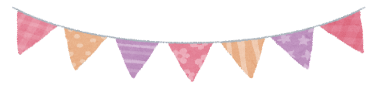 病名診断診断□あり　□なし経過□治療継続中□経過観察中□経過観察中□完治□完治発症時期年　　　　月頃　（　　　　　歳　　　カ月頃）年　　　　月頃　（　　　　　歳　　　カ月頃）年　　　　月頃　（　　　　　歳　　　カ月頃）年　　　　月頃　（　　　　　歳　　　カ月頃）年　　　　月頃　（　　　　　歳　　　カ月頃）医療機関
　　　　　　　　　　　　　　　　　　　　　　　　　　　　　　　　　　　　　　主治医：（通院年月日：　　　年　　月　　日～　　　　　　　　　　　　　　　　）　　　　　　　　　　　　　　　　　　　　　　　　　　　　　　　　　　　　　　主治医：（通院年月日：　　　年　　月　　日～　　　　　　　　　　　　　　　　）　　　　　　　　　　　　　　　　　　　　　　　　　　　　　　　　　　　　　　主治医：（通院年月日：　　　年　　月　　日～　　　　　　　　　　　　　　　　）　　　　　　　　　　　　　　　　　　　　　　　　　　　　　　　　　　　　　　主治医：（通院年月日：　　　年　　月　　日～　　　　　　　　　　　　　　　　）　　　　　　　　　　　　　　　　　　　　　　　　　　　　　　　　　　　　　　主治医：（通院年月日：　　　年　　月　　日～　　　　　　　　　　　　　　　　）特記事項病名診断診断□あり　□なし経過□治療継続中□経過観察中□経過観察中□完治□完治発症時期年　　　　月頃　（　　　　　歳　　　カ月頃）年　　　　月頃　（　　　　　歳　　　カ月頃）年　　　　月頃　（　　　　　歳　　　カ月頃）年　　　　月頃　（　　　　　歳　　　カ月頃）年　　　　月頃　（　　　　　歳　　　カ月頃）医療機関
　　　　　　　　　　　　　　　　　　　　　　　　　　　　　　　　　　　　　　主治医：（通院年月日：　　　年　　月　　日～　　　　　　　　　　　　　　　　）　　　　　　　　　　　　　　　　　　　　　　　　　　　　　　　　　　　　　　主治医：（通院年月日：　　　年　　月　　日～　　　　　　　　　　　　　　　　）　　　　　　　　　　　　　　　　　　　　　　　　　　　　　　　　　　　　　　主治医：（通院年月日：　　　年　　月　　日～　　　　　　　　　　　　　　　　）　　　　　　　　　　　　　　　　　　　　　　　　　　　　　　　　　　　　　　主治医：（通院年月日：　　　年　　月　　日～　　　　　　　　　　　　　　　　）　　　　　　　　　　　　　　　　　　　　　　　　　　　　　　　　　　　　　　主治医：（通院年月日：　　　年　　月　　日～　　　　　　　　　　　　　　　　）特記事項病名診断診断□あり　□なし経過□治療継続中□経過観察中□経過観察中□完治□完治発症時期年　　　　月頃　（　　　　　歳　　　カ月頃）年　　　　月頃　（　　　　　歳　　　カ月頃）年　　　　月頃　（　　　　　歳　　　カ月頃）年　　　　月頃　（　　　　　歳　　　カ月頃）年　　　　月頃　（　　　　　歳　　　カ月頃）医療機関
　　　　　　　　　　　　　　　　　　　　　　　　　　　　　　　　　　　　　　主治医：（通院年月日：　　　年　　月　　日～　　　　　　　　　　　　　　　　）　　　　　　　　　　　　　　　　　　　　　　　　　　　　　　　　　　　　　　主治医：（通院年月日：　　　年　　月　　日～　　　　　　　　　　　　　　　　）　　　　　　　　　　　　　　　　　　　　　　　　　　　　　　　　　　　　　　主治医：（通院年月日：　　　年　　月　　日～　　　　　　　　　　　　　　　　）　　　　　　　　　　　　　　　　　　　　　　　　　　　　　　　　　　　　　　主治医：（通院年月日：　　　年　　月　　日～　　　　　　　　　　　　　　　　）　　　　　　　　　　　　　　　　　　　　　　　　　　　　　　　　　　　　　　主治医：（通院年月日：　　　年　　月　　日～　　　　　　　　　　　　　　　　）特記事項